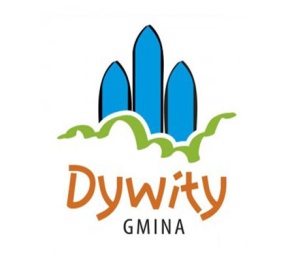                                                 ZAMAWIAJĄCY                                                                     GMINA DYWITYul. Olsztyńska 32, 11-001 Dywity, tel. 89/524-76-40, /fax: 89/512-01-24strona internetowa: http://www.bip.ugdywity.pl/REGON: 510742971NIP: 739-38-51-950adres e-mailowy : ug@ugdywity.plSPECYFIKACJA                                 ISTOTNYCH WARUNKÓW ZAMÓWIENIAw trybie przetargu nieograniczonego, zgodnie z ustawą Prawo zamówień publicznych z 29 stycznia 2004roku ( tekst jednolity Dz. U. z 2015 r. poz. 2164 z późn. zm ) ), o wartości szacunkowej mniejszej niż kwota określona w przepisach wydanych na podstawie art.11 ust.8 ustawy Pzp.Dostawa:„Bieżąca naprawa i konserwacja dróg gruntowych na terenie Gminy Dywity w IV kwartale 2017 r.” Kod Wg Wspólnego Słownika Zamówień:44113700-2 Materiały do naprawy nawierzchni drogowych 45233141-9 Roboty w zakresie konserwacji dróg ,45233142-6  Roboty w zakresie naprawy dróg .   WstępNiniejsza SIWZ zawiera informacje i wytyczne dla wykonawców ubiegających się
o uzyskanie zamówienia publicznego na zadanie „Bieżąca naprawa i konserwacja dróg na terenie Gminy Dywity w IV kwartale 2017 r. ”.Specyfikację istotnych warunków zamówienia opracowano na podstawie ustawy
z 29 stycznia 2004 r. – Prawo zamówień publicznych (tekst jednolity Dz.U. z 2015 r. poz. 2164 ze zm.) oraz jej aktów wykonawczych. W sprawach nieuregulowanych w SIWZ stosuje się przepisy ustawy.Rozdział I. Informacja o Zamawiającym GMINA DYWITYul. Olsztyńska 32, 11-001 Dywity OZNACZENIE POSTĘPOWANIANr pozycji rejestru zamówień publicznych: ZP.271.13.2017.Nr pozycji dokumentacji zamówień publicznych Referatu Gospodarki Komunalnej: GK.271.10.2017.ZD.Rozdział II. Tryb udzielenia zamówienia oraz miejsca, w których zostało zamieszczone ogłoszenie o zamówieniu1.Postępowanie prowadzone jest w trybie przetargu nieograniczonego w myśl ustawy z dnia 29 stycznia 2004 r. – Prawo zamówień publicznych (tekst jednolity Dz.U. z 2015 r. poz. 2164 ze zm.). Wartość zamówienia jest mniejsza niż kwoty określone w Rozporządzeniu Prezesa Rady Ministrów z 28 grudnia 2015 r. w sprawie kwot wartości zamówień oraz konkursów, od których jest uzależniony obowiązek przekazywania ogłoszeń Urzędowi Oficjalnych Publikacji Wspólnot Europejskich (Dz.U.  poz. 2263).2. Miejsce publikacji ogłoszenia o przetargu:Biuletyn Zamówień Publicznych	ogłoszenie Nr 586959-N-2017 z  dnia 12.09.2017 r.                          -    strona internetowa Zamawiającego – http://www.bip.ugdywity.pl/tablica ogłoszeń w miejscu publicznie dostępnym w siedzibie Zamawiającego.Rozdział III Przedmiot zamówieniaPrzedmiotem zamówienia jest zamówienie wielorodzajowe obejmujące równocześnie dostawy niezbędnych materiałów do naprawy dróg oraz ich wbudowanie czyli roboty budowlane w zakresie bieżącej naprawy i konserwacji dróg gruntowych na terenie gminy Dywity w IV kwartale 2017 roku. W zależności od potrzeb Zamawiającego wykonawca realizował będzie naprawy cząstkowe dróg gruntowych stanowiące zespół zabiegów technicznych wykonywanych na bieżąco, polegających na usuwaniu uszkodzeń nawierzchni: likwidacji ubytków, zastoisk wody, wybojów, zagłębień oraz osiadań zagrażających bezpieczeństwu ruchu, jak również hamujących proces powiększania się powstałych uszkodzeń, przy użyciu równiarki drogowej samojezdnej i walca wibracyjnego samojezdnego oraz uzupełnianiu ubytków nawierzchni w zależności od potrzeb kruszywem łamanym lub gruzem betonowym. Dojazd Wykonawcy do miejsca naprawy drogi oraz powrót do bazy winien być uwzględniony w cenach jednostkowych i nie podlega dodatkowej wycenie. Jezdnia drogi powinna mieć pochylenie poprzeczne umożliwiające sprawny spływ wody. Pochylenie poprzeczne jezdni powinno wynosić nie mniej niż:1) 3,0% - nawierzchni twardej nie ulepszonej,2) 4,0% - nawierzchni gruntowej.W zależności od potrzeb Zamawiającego zakres przedmiotu zamówienia stanowić będzie : Zakup, dostarczenie, wbudowanie bez zmiany parametrów konstrukcyjnych nawierzchni oraz zagęszczenie gruzu betonowego frakcji 0–63 mm w ilości 535,00 ton . W zakres powyższych robót  określonych jako pakiet nr 1 wchodzi zakup oraz dostarczenie gruzu sortowanego betonowego, roboty przygotowawcze, profilowanie poprzez wyrównanie nawierzchni drogi gruntowej oraz nadanie odpowiednich spadków podłużnych i poprzecznych istniejącego podłoża, równomierne rozścielenie gruzu betonowego do uzyskania wymaganego spadku poprzecznego i podłużnego oraz jego zagęszczenie przy użyciu zestawu równiarka drogowa i walec drogowy. Wykonawca dostarczy zamówiony towar sukcesywnie, samochodami samowyładowczymi w miejsce wskazane przez zamawiającego, na terenie Gminy Dywity, bezpośrednio na remontowaną drogę. Wielkość i miejsce naprawy będzie określał każdorazowo Zamawiający. Zamawiający zastrzega sobie możliwość sprawdzenia ilości oraz jakości dostarczanego towaru. Zamawiający dopuszcza domieszkę gruzu ceglanego stanowiącej do 10 % ilości  każdorazowej dostawy. Dostarczony gruz nie może zawierać złomu, śmieci, drewna, materiałów zawierających azbest oraz odpadów niebezpiecznych. Zamawiający ma prawo dokonać kontroli przedmiotu zamówienia przez pobranie próbek i przebadanie w certyfikowanym laboratorium. Wynik badań będzie wiążący dla obu stron. Jeżeli wskutek badania zostaną stwierdzone wady przedmiotu dostawy to dostawca obowiązany jest do zwrotu Zamawiającemu kosztów badania.Zakup, dostarczenie, wbudowanie bez zmiany parametrów konstrukcyjnych nawierzchni oraz zagęszczenie kruszywa mineralnego łamanego o frakcji 0 – 31,5 mm w ilości 535,00 ton. W zakres powyższych robót określonych jako pakiet nr 2 wchodzi zakup oraz dostarczenie kruszywa łamanego, roboty przygotowawcze, profilowanie poprzez wyrównanie nawierzchni drogi gruntowej oraz nadanie odpowiednich spadków podłużnych i poprzecznych istniejącego podłoża, równomierne rozścielenie kruszywa łamanego do uzyskania wymaganego spadku poprzecznego i podłużnego oraz jej zagęszczenie przy użyciu zestawu równiarka drogowa i walec drogowy.  Wykonawca dostarczy zamówiony towar sukcesywnie, samochodami samowyładowczymi w miejsce wskazane przez zamawiającego, na terenie Gminy Dywity, bezpośrednio na remontowaną drogę. Wielkość i miejsce dostawy/naprawy będzie określał każdorazowo Zamawiający. Zamawiający zastrzega sobie możliwość sprawdzenia ilości oraz jakości dostarczanego towaru.wymagany wskaźnik różnoziarnistości większy od 30badanie mieszanki według normy PN-EN 13242 (lub równoważnej), PN-B 1112, klasy I - kruszywo łamane do nawierzchni drogowych. Krzywa uziarnienia kruszywa, zgodna z normą PN-B-06714/15.wymagany wskaźnik nośności E2 większy/równy 80,badanie wskaźnika nośności CBR według normy PN-EN 13286-2Dostawca powinien przedstawić atest niezależnego podmiotu uprawnionego do kontroli kruszywa. Atest powinien określać uziarnienie kruszywa, wskaźnik piaskowy, wskaźnik różnoziarnistości, wskaźnik nośności kruszywa CBR .Zakup, dostarczenie, wbudowanie bez zmiany parametrów konstrukcyjnych nawierzchni oraz zagęszczenie pospółki frakcji 0-20 mm w ilości 55,0 ton .W zakres powyższych robót  określonych jako pakiet nr 3 wchodzi zakup oraz dostarczenie pospółki , roboty przygotowawcze, profilowanie poprzez wyrównanie nawierzchni drogi gruntowej oraz nadanie odpowiednich spadków podłużnych i poprzecznych istniejącego podłoża, równomierne rozścielenie pospółki do uzyskania wymaganego spadku poprzecznego i podłużnego oraz jej zagęszczenie przy użyciu zestawu równiarka drogowa i walec drogowy.Wykonawca dostarczy zamówiony towar sukcesywnie, samochodami samowyładowczymi w miejsce wskazane przez zamawiającego, na terenie Gminy Dywity, bezpośrednio na remontowaną drogę. Wielkość i miejsce naprawy będzie określał każdorazowo Zamawiający.  Zamawiający zastrzega sobie możliwość sprawdzenia ilości oraz jakości dostarczanego towaru. Pospółka winna posiadać wskaźnik różnoziarnistości ( wg PN – 86/B-02480 ) co najmniej 5, Zamawiający wymaga aby punkt piaskowy wynosił nie więcej niż 70%.  Dostarczana pospółka nie może zawierać zanieczyszczeń organicznych i części gliniastych. Zamawiana pospółka winna spełniać wymogi normy PN-EN 13043:2004,  PN-B- 11113[2] i ,  PN-B- 11113[3]. Wymagany wskaźnik nośności  kruszywa CBR nie więcej niż 15,0.Pakiet nr 4. Konserwacja nawierzchni obejmuje profilowanie nawierzchni samobieżną równiarką w celu nadania odpowiedniego profilu, zagęszczenie mechaniczne nawierzchni gruntowej przez wałowanie z użyciem walca wibracyjnego. Profilowanie wraz z zagęszczeniem odcinków dróg przy użyciu równiarki drogowej samojezdnej i walca wibracyjnego samojezdnego na długości około 30,00 km przy średniej szerokości dróg 4,00m. W zakres powyższych robót budowlanych wchodzą roboty przygotowawcze, co najmniej dwukrotny przejazd równiarką odcinkiem naprawianej drogi (profilowanie poprzez wyrównanie nawierzchni drogi oraz nadanie odpowiednich spadków podłużnych i poprzecznych istniejącego podłoża) oraz co najmniej dwukrotny przejazd walcem odcinkiem naprawianej drogi (zagęszczanie mechaniczne nawierzchni gruntowej). Przed przystąpieniem do robót Wykonawca zobowiązany jest do oznakowania drogi zgodnie z obowiązującymi przepisami.Wykaz dróg : droga od gr. gminy do m. Redykajny –do skrzyżowania z drogą Dywity–Bukwałd o dł. ok. 2,4 km droga Brąswałd – Spręcowo o długości ok. 3,9 km droga Ługwałd – Brąswałd o długości ok. 1,4 kmdroga Różnowo – do p. Sarnowskiej długości ok. 1,5 kmdroga Ługwałd – kol. Ługwałd (w kierunku p. Cabel, p. Suraj) o długości ok. 1,5 kmdroga Bukwałd – Różynka (do granicy gminy) o długości ok. 1,0 kmDywity - wysypisko o długości 2,1 kmSpręcowo – Rozgity o długości 2,5 kmdroga Barkweda – Polejki ( gr. gminy) o długości 2,2 kmdroga Sętal - kol. Sętal (p.Janikiewicz) o długości 1,6 kmdroga Sętal – Dąbrówka W. o długości ok. 3,1 kmdroga Sętal – kol. Sętal (od suszarni RSP Kieźliny do p. Piotrowskiej) o długości ok. 0,80 kmRóżnowo- kol. Różnowo o długości 2,5 kmdroga Tuławki – Frączki o długości ok. 3,6 kmdroga Tuławki – Dąbrówka Wielka o długości ok. 3,8 kmdroga Nowe Włóki – Gradki o długości 2,6 kmdroga Nowe Włóki – Plutki o długości ok. 2,2 kmdroga Frączki – Radosty (do granicy gminy) o długości ok. 1,5 kmdroga Tuławki – Radosty (Radosty nr161014N, do granicy gminy) o dł. ok. 2,7 kmdroga Frączki - cmentarz o długości 1,20 kmdroga dz. nr 148; 164/2; 163/3; 162/6  obręb  Gady(do p. Klimowiczów) o długości 1,30 kmdroga Gady - Tęguty ( gr. gminy) o długości 1,2 kmdrogi osiedlowe nieutwardzone w Dywitach ok. 0,50 km +  oś.  „Wilczkowo” - 1,0 kmdroga Dywity- Dągi o długości 2,0 kmdrogi wewnętrzne na oś. „Różnowo” o długości 1,2 kmdroga  dz. nr 208 obręb Gady o długości około 0,50 kmdroga  dz. nr  205 obręb Gady o długości około 0,80 kmdroga Różnowo – Nowe Włóki o długości 2,10 kmNaprawa innych wskazanych przez zamawiającego odcinków dróg gminnych, których całkowita długość nie przekroczy jednorazowo 5,00 km. Przyjęto średnią szerokość dróg – 4,00 m.Uwaga : Jeżeli w trakcie profilowania dróg zostaną wyciągnięte na drogę kamienie należy je usunąć z jezdni i złożyć w miejscu nie utrudniającym ruch (na poboczu przy granicy pasa drogowego ), należy zwrócić szczególna uwagę na odpowiednie wyprofilowanie połączenia dróg utwardzonych z drogami gruntowymi (gdy zajdzie potrzeba roboty wykonać ręcznie), w trakcie prowadzonych robót należy zwrócić szczególną uwagę na urządzenia obce znajdujące się w pasie  drogowym tj. zawory wodociągowe, pokrywy studni kanalizacji sanitarnych i deszczowych.Dane wspólne dotyczące pakietu nr 1, 2, 3, 4  zamówienia.6.1. Warunki techniczne wykonania robót przedstawione są w Specyfikacji Technicznej Wykonania i Odbioru Robót - Załącznik nr 5 do SIWZ.6.2. Za bezpieczeństwo ruchu w obrębie odcinka, na którym wykonywane będą roboty, od chwili rozpoczęcia robót aż do oddania nawierzchni do ruchu bez ograniczeń, odpowiedzialny będzie Wykonawca, na odcinku prowadzenia robót należy zabezpieczyć wszystkie drzewa, które znajdują się w miejscach gdzie może nastąpić ich uszkodzenie.6.3. Prace składające się na przedmiot umowy należy wykonać z należytą starannością, zgodnie ze Specyfikacją Techniczną Wykonania i Odbioru Robót, obowiązującymi Polskimi Normami i przepisami prawa, zasadami współczesnej wiedzy technicznej i uzgodnieniami dokonanymi z Przedstawicielem Zamawiającego.Rozdział IV Oferty częścioweZamawiający  nie dopuszcza składania ofert częściowych. Rozdział V Oferty wariantoweZamawiający nie dopuszcza składania ofert wariantowych.Rozdział VI. Termin wykonania zamówieniaTermin realizacji zamówienia: od podpisania umowy do 31.12.2017 r. Rozdział VII. Informacja o podwykonawcachZamawiający dopuszcza możliwość zlecenia roboty budowlanej podwykonawcom.  Zamawiający żąda wskazania przez wykonawcę części zamówienia, której wykonanie zamierza powierzyć podwykonawcom w  formularzu ofertowym. Rozdział VIII. Opis warunków udziału w postępowaniu
oraz opis sposobu dokonywania oceny ich spełnianiaW postępowaniu mogą wziąć udział wykonawcy, którzy spełniają warunki, dotyczące:1) nie podlegają wykluczeniu,2) spełniają warunki udziału w postępowaniu,O udzielenie zamówienia mogą ubiegać się Wykonawcy, którzy spełniają następujące warunki:Posiadają uprawnienia do prowadzenia określonej działalności zawodowej, o ile wynika to z odrębnych przepisów. Zamawiający nie określa szczegółowego sposobu oceny spełniania tego warunku.Znajdują się w sytuacji ekonomicznej lub finansowej zapewniającej wykonanie zamówienia.Wykonawcy wykażą, że są ubezpieczeni od odpowiedzialności cywilnej w zakresie prowadzonej działalności gospodarczej, związanej z przedmiotem zamówienia na kwotę minimum: 100.000,00 zł. Dane odnośnie ubezpieczenia z tytułu ryzyka zawodowego Wykonawca poda w załączniku nr 2 do SIWZ. Dysponują potencjałem w zakresie zdolności technicznej lub zawodowej. W zakresie warunku dysponowania odpowiednim potencjałem technicznym Zamawiający uzna powyższy warunek za spełniony gdy Wykonawca wykaże, że dysponuje: walcem wibracyjnym o nacisku jednostkowym wału wibrującego co najmniej 18 kN/m, równiarką  samobieżną o  mocy  min. 55 kW,koparko – ładowarką. środkami transportu samowyładowczego (min. dwoma pojazdami) z możliwością trójstronnego rozładunku.Wykonawca poda dane  sprzętu  w załączniku nr 2 do SIWZ.  W zakresie dysponowania osobami zdolnymi do wykonania zamówienia, Zamawiający nie określa szczegółowego sposobu oceny spełniania tego warunku.W zakresie posiadania niezbędnego doświadczenia, Zamawiający nie określa szczegółowego sposobu oceny spełniania tego warunku. Opis sposobu dokonywania oceny spełniania warunków udziału w postępowaniu. a) Ocena spełniania warunków udziału w postępowaniu odbywa się dwuetapowo: Etap I Ocena wstępna, której poddawani są wszyscy Wykonawcy odbędzie się na podstawie informacji zawartych w oświadczeniu o spełnianiu warunków udziału i nie podleganiu wykluczeniu z postępowania” załącznik nr 2 do SIWZEtap II Ostateczne potwierdzenie spełniania warunków udziału w postępowaniu zostanie dokonane na podstawie dokumentów to potwierdzających. Ocenie na tym etapie podlegać będzie wyłącznie Wykonawca, którego oferta zostanie uznana za najkorzystniejszą spośród tych, które nie zostaną odrzucone po analizie informacji z załącznika nr 2 do SIWZ. b) Jeżeli wykonawca nie złożył Oświadczenia, lub innych dokumentów niezbędnych do 
przeprowadzenia postępowania lub złożone Oświadczenie lub dokumenty są niekompletne, zawierają błędy lub budzą wskazane przez zamawiającego wątpliwości, zamawiający wzywa do ich złożenia, uzupełnienia, poprawienia w terminie przez siebie wskazanym, chyba że mimo ich złożenia oferta wykonawcy podlega odrzuceniu albo konieczne byłoby unieważnienie postępowania.Z postępowania o udzielenie zamówienia wyklucza się ( art.24 ust.1 pkt 12-23 ustawy Pzp ) : Wykonawcę, który nie wykazał spełniania warunków udziału w postępowaniu; lub nie wykazał braku podstaw wykluczenia; Wykonawcę będącego osobą fizyczną, którą prawomocnie skazano za przestępstwo:którym mowa w art. 165a, art. 181–188, art. 189a, art. 218–221, art. 228–230a, art. 250a, art. 258 lub art. 270–309 ustawy z dnia 6 czerwca 1997 r. – Kodeks karny (Dz.U. poz. 553, z późn. zm.5) lub art. 46 lub art. 48 ustawy z dnia 25 czerwca 2010r. o sporcie (Dz. U. z 2016 r. poz. 176),o charakterze terrorystycznym, o którym mowa w art. 115 § 20 ustawy z dnia 6 czerwca 1997 r. – Kodeks karny,skarbowe,o którym mowa w art. 9 lub art. 10 ustawy z dnia 15 czerwca 2012 r. o skutkach powierzania wykonywania pracy cudzoziemcom przebywającym wbrew przepisom na terytorium Rzeczypospolitej Polskiej (Dz. U. poz. 769),Wykonawcę, jeżeli urzędującego członka jego organu zarządzającego lub nadzorczego, wspólnika spółki w spółce jawnej lub partnerskiej albo komplementariusza w spółce komandytowej lub komandytowo-akcyjnej lub prokurenta prawomocnie skazano za przestępstwo, o którym mowa w pkt 2;Wykonawcę, wobec którego wydano prawomocny wyrok sądu lub ostateczną decyzję administracyjną o zaleganiu z uiszczeniem podatków, opłat lub składek na ubezpieczenia społeczne lub zdrowotne, chyba że wykonawca dokonał płatności należnych podatków, opłat lub składek na ubezpieczenia społeczne lub zdrowotne wraz z odsetkami lub grzywnami lub zawarł wiążące porozumienie w sprawie spłaty tych należności;Wykonawcę, który w wyniku zamierzonego działania lub rażącego niedbalstwa wprowadził zamawiającego w błąd przy przedstawieniu informacji, że nie podlega wykluczeniu, spełnia warunki udziału w postępowaniu lub obiektywne i niedyskryminacyjne kryteria, zwane dalej „kryteriami selekcji”, lub który zataił te informacje lub nie jest w stanie przedstawić wymaganych dokumentów;Wykonawcę, który w wyniku lekkomyślności lub niedbalstwa przedstawił informacje wprowadzające w błąd zamawiającego, mogące mieć istotny wpływ na decyzje podejmowane przez zamawiającego w postępowaniu o udzielenie zamówienia;Wykonawcę, który bezprawnie wpływał lub próbował wpłynąć na czynności zamawiającego lub pozyskać informacje poufne, mogące dać mu przewagę w postępowaniu o udzielenie zamówienia;Wykonawcę, który brał udział w przygotowaniu postępowania o udzielenie zamówienia lub którego pracownik, a także osoba wykonująca pracę na podstawie umowy zlecenia, o dzieło, agencyjnej lub innej umowy o świadczenie usług, brał udział w przygotowaniu takiego postępowania, chyba że spowodowane tym zakłócenie konkurencji może być wyeliminowane w inny sposób niż przez wykluczenie wykonawcy z udziału w postępowaniu;Wykonawcę, który z innymi wykonawcami zawarł porozumienie mające na celu zakłócenie konkurencji między wykonawcami w postępowaniu o udzielenie zamówienia, co zamawiający jest w stanie wykazać za pomocą stosownych środków dowodowych;Wykonawcę będącego podmiotem zbiorowym, wobec którego sąd orzekł zakaz ubiegania się o zamówienia publiczne na podstawie ustawy z dnia 28 października 2002 r. o odpowiedzialności podmiotów zbiorowych za czyny zabronione pod groźbą kary (Dz. U. z 2015 r. poz. 1212, 1844 i 1855 oraz z 2016 r. poz. 437 i 544);Wykonawcę, wobec którego orzeczono tytułem środka zapobiegawczego zakaz ubiegania się o zamówienia publiczne;Wykonawców, którzy należąc do tej samej grupy kapitałowej, w rozumieniu ustawy
z dnia 16 lutego 2007 r. o ochronie konkurencji i konsumentów (Dz. U. z 2015 r. poz.184, 1618 i 1634), złożyli odrębne oferty, oferty częściowe lub wnioski o dopuszczenie do udziału w postępowaniu, chyba że wykażą, że istniejące między nimi powiązania nie prowadzą do zachwiania uczciwej konkurencji w postępowaniu o udzielenie zamówienia.”,Z postępowania o udzielenie zamówienia Zamawiający również wykluczy (art.24 ust.5 pkt 1-8 ustawy Pzp) : Wykonawcę w stosunku do którego otwarto likwidację, w zatwierdzonym przez sąd układzie w postępowaniu restrukturyzacyjnym jest przewidziane zaspokojenie wierzycieli przez likwidację jego majątku lub sąd zarządził likwidację jego majątku w trybie art. 332 ust. 1 ustawy z dnia 15 maja 2015 r. – Prawo restrukturyzacyjne (Dz. U. z 2015 r. poz. 978, 1259, 1513, 1830 i 1844 oraz z 2016 r. poz. 615) lub którego upadłość ogłoszono, z wyjątkiem wykonawcy, który po ogłoszeniu upadłości zawarł układ zatwierdzony prawomocnym postanowieniem sądu, jeżeli układ nie przewiduje zaspokojenia wierzycieli przez likwidację majątku upadłego, chyba że sąd zarządził likwidację jego majątku w trybie art. 366 ust. 1 ustawy z dnia 28 lutego 2003 r. – Prawo upadłościowe (Dz. U. z 2015 r. poz. 233, 978, 1166, 1259 i 1844 oraz z 2016 r. poz.615);Wykonawcę , który w sposób zawiniony poważnie naruszył obowiązki zawodowe, co podważa jego uczciwość , w szczególności gdy Wykonawca w  wyniku zamierzonego działania lub rażącego niedbalstwa nie wykonał lub nienależycie wykonał zamówienie , co Zamawiający jest w stanie wykazać za pomocą stosownych środków dowodowych: Wykonawcę, jeżeli wykonawca lub osoby, o których mowa w art. 24 ust 1 pkt 14 ustawy PZP, uprawnione do reprezentowania wykonawcy pozostają w relacji określonej w art. 17 ust. 1 pkt 2–4 z:zamawiającym,osobami uprawnionymi do reprezentowania zamawiającego,członkami komisji przetargowej,osobami, które złożyły oświadczenie, o którym mowa w art. 17 ust. 2a chyba że jest możliwe zapewnienie bezstronności po stronie zamawiającego w inny sposób niż przez wykluczenie wykonawcy z udziału w postępowaniu:Wykonawcę , który z przyczyn leżących po jego stronie, nie wykonał albo nienależycie wykonał w istotnym stopniu wcześniejszą umowę w sprawie zamówienia publicznego lub umowę koncesji, zawartą z zamawiającym, o którym mowa w art. 3 ust. 1 pkt 14, co doprowadziło do rozwiązania umowy lub zasądzenia odszkodowania.Wykonawcę ,  będącego osobą fizyczną, którego prawomocnie skazano za wykroczenie przeciwko prawom pracownika lub wykroczenie przeciwko środowisku, jeżeli za jego popełnienie wymierzono karę aresztu, ograniczenia wolności lub karę grzywny nie niższą niż 3000 złotych;Wykonawcę,  jeżeli urzędującego członka jego organu zarządzającego lub nadzorczego, wspólnika spółki w spółce jawnej lub partnerskiej albo komplementariusza w spółce komandytowej lub komandytowo akcyjnej lub prokurenta prawomocnie skazano za wykroczenie, o którym mowa w pkt 17;Wykonawcę , wobec którego wydano ostateczną decyzję administracyjną o naruszeniu obowiązków wynikających z przepisów prawa pracy, prawa ochrony środowiska lub przepisów o zabezpieczeniu społecznym, jeżeli wymierzono tą decyzją karę pieniężną nie niższą niż 3000 złotych;Wykonawcę, który naruszył obowiązki dotyczące płatności podatków, opłat lub składek na ubezpieczenia społeczne lub zdrowotne, co zamawiający jest w stanie wykazać za pomocą stosownych środków dowodowych, z wyjątkiem przypadku, o którym mowa w pkt 4, chyba że wykonawca dokonał płatności należnych podatków, opłat lub składek na ubezpieczenia społeczne lub zdrowotne wraz z odsetkami lub grzywnami lub zawarł wiążące porozumienie w sprawie spłaty tych należności.Zamawiający może wykluczyć Wykonawcę na każdym etapie postępowania o udzielenie zamówienia .Ofertę Wykonawcy wykluczonego uznaje się za odrzuconą.Rozdział IX. Informacja o oświadczeniach i dokumentach, jakie mają dostarczyć Wykonawcy w celu potwierdzenia spełnienia warunków udziału w postępowaniu oraz nie podleganiu wykluczeniu z postępowania.1. Oświadczenie , że na dzień składania ofert Wykonawca nie podlega wykluczeniu
z postępowania i spełnia warunki udziału. Informacje zawarte w oświadczeniu będą stanowić  wstępne potwierdzenie, że Wykonawca nie podlega wykluczeniu oraz spełnia warunki udziału w postępowaniu; Załącznik  nr 2 do SIWZ .1) Wykonawca, który powołuje się na zasoby innych podmiotów , w celu wykazania braku istnienia wobec nich podstaw wykluczenia oraz spełnienia, w zakresie, w jakim powołuje się na ich zasoby, warunków udziału w postępowaniu zamieszcza informacje o tych podmiotach w oświadczeniu w załączniku nr 2.2) W przypadku wspólnego ubiegania się o zamówienie przez wykonawców, oświadczenie wg załącznika nr 2 składa każdy z wykonawców wspólnie ubiegających się o zamówienie.2. W terminie 3 dni od zamieszczenia na stronie internetowej zamawiającego informacji z otwarcia ofert, o której mowa w art. 86 ust.3 PZP Wykonawca zobowiązany jest przekazać Zamawiającemu oświadczenie o przynależności lub braku przynależności do tej samej grupy kapitałowej, o której mowa w art.24 ust. 11  ustawy Pzp  Załącznik  nr 3 do SIWZ.3. Wykaz oświadczeń i dokumentów wymaganych na potwierdzenie spełniania warunków udziału w postępowaniu oraz wskazujących brak podstaw do wykluczenia.UWAGA: Niżej wymienionych dokumentów nie należy dołączać do oferty. Wykonawca, którego oferta zostanie najwyżej oceniona zostanie powiadomiony odrębnym pismem o terminie ( nie krótszym niż 5 dni zgodnie z art.26 ust.2 ustawy Pzp )  i miejscu ich dostarczenia:1) odpis z właściwego rejestru lub z centralnej ewidencji i informacji o działalności gospodarczej, jeżeli odrębne przepisy wymagają wpisu do rejestru lub ewidencji,
w celu wykazania braku podstaw do wykluczenia na podstawie art. 24 ust. 5 pkt 1 ustawy; wystawione nie wcześniej niż 6 miesięcy przed upływem terminu składania ofert albo wniosków o dopuszczenie do udziału w postępowaniu.2) zaświadczenie właściwego urzędu skarbowego potwierdzającego, że wykonawca nie
zalega z opłacaniem podatków, wystawionego nie wcześniej niż 3 miesiące przed
upływem terminu składania ofert albo wniosków o dopuszczenie do udziału
w postępowaniu, lub innego dokumentu potwierdzającego, że wykonawca zawarł porozumienie z właściwym organem w sprawie spłat tych należności wraz z
ewentualnymi odsetkami lub grzywnami, w szczególności uzyskał przewidziane prawem zwolnienie, odroczenie lub rozłożenie na raty zaległych płatności lub wstrzymanie w całości wykonania decyzji właściwego organu;3) zaświadczenie Zakładu Ubezpieczeń Społecznych lub Kasy Rolniczego Ubezpieczenia Społecznego albo innego dokumentu potwierdzającego, że wykonawca nie zalega z opłacaniem składek na ubezpieczenia społeczne lub zdrowotne, wystawionego nie wcześniej niż 3 miesiące przed upływem terminu składania ofert albo wniosków o dopuszczenie do udziału w postępowaniu, lub innego dokumentu potwierdzającego, że wykonawca zawarł porozumienie z właściwym organem w sprawie spłat tych należności wraz z ewentualnymi odsetkami lub grzywnami, w szczególności uzyskał przewidziane prawem zwolnienie, odroczenie lub rozłożenie na raty zaległych płatności lub wstrzymanie w całości wykonania decyzji właściwego organu;4) polisa ubezpieczenia OC z tytułu ryzyka zawodowego wraz z dowodem opłaty na wartość nie niższą niż  100.000,00 zł .5) Jeżeli Wykonawca ma siedzibę lub miejsce zamieszkania poza terytorium Rzeczypospolitej Polskiej, zamiast dokumentów o których mowa w ust.3 pkt 1 do 3 składa dokument lub dokumenty wystawione w kraju, w którym ma siedzibę lub miejsce zamieszkania, potwierdzające odpowiednio, że:a) nie otwarto jego likwidacji ani nie ogłoszono upadłości, wystawione nie wcześniej niż 6 miesięcy przed upływem terminu składania ofert albo wniosków o dopuszczenie do udziału w postępowaniu.b) nie zalega z uiszczaniem podatków, opłat, składek na ubezpieczenie społeczne lub zdrowotne albo że zawarł porozumienie z właściwym organem w sprawie spłat tych należności wraz z ewentualnymi odsetkami lub grzywnami, w szczególności uzyskał przewidziane prawem zwolnienie, odroczenie lub rozłożenie na raty zaległych płatności lub wstrzymanie w całości wykonania decyzji właściwego organu wystawione nie wcześniej niż 3 miesiące przed upływem terminu składania ofert albowniosków o dopuszczenie do udziału w postępowaniu.6). Zobowiązanie podmiotów, na których zdolnościach technicznych, zawodowych, sytuacji finansowej lub ekonomicznej wykonawca polega do oddania mu do dyspozycji niezbędnych zasobów na potrzeby realizacji zamówienia – wg załącznika nr 6 do SIWZ.7). Pełnomocnictwo udzielone przez wykonawców wspólnie ubiegających się o zamówienie do reprezentowania ich w postępowaniu o udzielenie zamówienia albo reprezentowania w postępowaniu i zawarcia umowy w sprawie zamówienia publicznego.8). W przypadku składania oferty wspólnej przez kilka podmiotów każdy z wykonawców składających ofertę wspólną zobowiązany jest złożyć:a) Komplet dotyczących go dokumentów wymienionych w ust 3 pkt. 1 do 3,b) Oświadczenie o przynależności bądź braku przynależności do tej samej grupy kapitałowej, o której mowa w art.24 ust.11. 9). Oświadczenia składane przez Wykonawcę i inne podmioty, na zdolnościach lub sytuacji których polega wykonawca na zasadach określonych w art. 22a ustawy oraz przez podwykonawców, składane są w oryginale.10). Pozostałe dokumenty, inne niż oświadczenia, o których mowa wyżej, składane są w oryginale lub kopii potwierdzonej za zgodność z oryginałem.11). Za oryginał uważa się oświadczenie lub dokument złożone w formie pisemnej lub w formie elektronicznej podpisane odpowiednio własnoręcznym podpisem albo kwalifikowanym podpisem elektronicznym.12). Potwierdzenia za zgodność z oryginałem dokonuje wykonawca albo podmiot trzeci albo wykonawca wspólnie ubiegający się o udzielenie zamówienia publicznego, albo podwykonawca - odpowiednio, w zakresie dokumentów, które każdego z nich dotyczą.Potwierdzenie za zgodność z oryginałem następuje w formie pisemnej lub w formieelektronicznej podpisane odpowiednio własnoręcznym podpisem albo kwalifikowanym podpisem elektronicznym.13). Dokumenty sporządzone w języku obcym są składane wraz z tłumaczeniem na język polski.14). Ocena spełniania warunków zostanie dokonana wg. formuły: spełnia /nie spełnia.15). W zakresie nie uregulowanym SIWZ , mają zastosowanie przepisy rozporządzenia Ministra Rozwoju z dnia 26 lipca 2016 r. w sprawie rodzajów dokumentów , jakich może żądać zamawiający od wykonawcy w postępowaniu o udzielenie zamówienia ( Dz. U. z 2016 r. , poz. 1126 ).Rozdział X. Informacje o sposobie porozumiewania się Zamawiającego z Wykonawcami oraz przekazywania oświadczeń i dokumentów, a także wskazaniu osób uprawnionych do porozumiewania się z wykonawcami.W powyższym postępowaniu wszelkie oświadczenia, wnioski, zawiadomienia oraz informacje przekazywane będą pisemnie, faksem lub drogą elektroniczną. Numer faksu Zamawiający podał na str.1 niniejszej specyfikacji. Forma pisemna zastrzeżona jest do złożenia oferty wraz z załącznikami, w tym oświadczeń i dokumentów potwierdzających spełnianie  przez oferowany przedmiot zamówienia wymagań określonych przez zamawiającego oraz pełnomocnictwa.Forma faksu lub elektroniczna jest niedopuszczalna dla czynności wymagających formy pisemnej tj. czynności złożenia oferty wraz z załącznikami.Jeżeli Zamawiający przekazywać będzie oświadczenia, wnioski, zawiadomienia oraz informacje faksem lub drogą elektroniczną, Wykonawcy zobowiązani będą (bez wezwania) do niezwłocznego potwierdzenia faktu ich otrzymania. Za datę powzięcia wiadomości przez Zamawiającego uważać się będzie dzień, w którym Zamawiający otrzymał informację za pomocą faksu lub drogą elektroniczną w godzinach pracy Urzędu Gminy czynnego: poniedziałek od 8ºº - 16 ºº, w pozostałe dni tygodnia od wtorku do piątku od 7³º - 15³º .W przypadku przekazywania dokumentów faksem lub e-mail dowód transmisji danych oznacza, że Wykonawca otrzymał korespondencję w momencie jej przekazania przez Zamawiającego, niezależnie od ewentualnego potwierdzenia faktu jej otrzymania.Zamawiający nie ponosi odpowiedzialności za niesprawne działanie urządzeń Wykonawcy.Każdy Wykonawca ma prawo zwrócić się do Zamawiającego o wyjaśnienia dotyczące treści specyfikacji istotnych warunków zamówienia.Zamawiający zobowiązany jest niezwłocznie udzielić wyjaśnień, jednak nie później niż na 2 dni przed upływem terminu składania ofert, pod warunkiem że wniosek o wyjaśnienie treści SIWZ wpłynął do zamawiającego nie później niż do końca dnia, w którym upływa połowa wyznaczonego terminu składania ofert. Treść pytań wraz z wyjaśnieniami Zamawiający przekaże Wykonawcom, którym przekazał specyfikacje istotnych warunków zamówienia, lecz bez źródła zapytania, oraz zamieści na stronie internetowej: http://bip.ugdywity.pl/W uzasadnionych wypadkach w każdym czasie przed upływem terminu do składania ofert Zamawiający może zmienić treść specyfikacji.Dokonaną zmianę Specyfikacji Zamawiający przekaże niezwłocznie wszystkim Wykonawcom, którym przekazał specyfikacje istotnych warunków zamówienia, oraz zamieści ją na stronie internetowej: http://bip.ugdywity.pl/Jeżeli w wyniku zmiany treści specyfikacji istotnych warunków zamówienia nieprowadzącej do zmiany treści ogłoszenia o zamówieniu jest niezbędny dodatkowy czas na wprowadzenie zmian w ofertach, Zamawiający przedłuża termin składania ofert i informuje o tym wykonawców, którym przekazano specyfikację istotnych warunków zamówienia oraz na stronie internetowej, jeżeli specyfikacja istotnych warunków zamówienia jest udostępniana na tej stronie.Jeżeli wprowadzona zmiana treści specyfikacji istotnych warunków zamówienia prowadzić będzie do zmiany treści ogłoszenia, Zamawiający zamieści w Biuletynie Zamówień Publicznych” ogłoszenie o zmianie ogłoszenia zamieszczonego w Biuletynie Zamówień Publicznych”, przedłużając jednocześnie termin składania ofert o czas niezbędny na wprowadzenie zmian w ofertach, jeżeli spełnione zostaną przesłanki określone w art.12a ust.1 lub 2 Prawa zamówień publicznych. Niezwłocznie po zamieszczeniu w Biuletynie Zamówień Publicznych „ogłoszenia o zmianie ogłoszenia zamieszczonego w Biuletynie Zamówień Publicznych” Zamawiający zamieści informację o zmianach na tablicy ogłoszeń oraz na stronie internetowej: http://bip.ugdywity.pl/Uprawnionymi do bezpośredniego kontaktowania się z Wykonawcami wyznacza się: Mariusz Widmański , Zbigniew Dzienis (Referat Gospodarki Komunalnej – merytorycznie) tel. 89 524 76 59, Ewa Sadowska (Główny Specjalista ds. Zamówień Publicznych – proceduralnie) – tel. 89 524 76 54.Rozdział XI. Wymagania dotyczące wadiumKażdy Wykonawca przystępujący do przetargu obowiązany jest wnieść wadium przed upływem terminu składania ofert w wysokości :  2.000,00 PLN.  Wadium może być wnoszone w jednej lub kilku formach dopuszczonych w art.45 ustawy Prawo zamówień publicznych.W przypadku, kiedy wadium jest wnoszone w pieniądzu, należy je wpłacić przelewem z dopiskiem „Bieżąca naprawa  i konserwacja  dróg gruntowych na terenie gminy Dywity w IV kwartale 2017 roku”  na następujące konto: Warmiński Bank Spółdzielczy w Jonkowie o numerze: 27885700023001000638900003, a dowód wpłaty lub jego kopię, potwierdzoną przez Wykonawcę za zgodność z oryginałem należy dołączyć do oferty, jako ostatnią stronę oferty.W przypadku wnoszenia wadium w innych środkach niż pieniądz, należy je dołączyć do oferty jako ostatnią stronę oferty w formie kopii potwierdzonej za zgodność z oryginałem, a oryginał złożyć w osobnej kopercie w Urzędzie Gminy w kasie czynnej w godzinach: od poniedziałku do piątku, od 8ºº - 13ºº, przed upływem terminu składania ofert. W przypadku wnoszenia wadium w formie gwarancji bankowej lub ubezpieczeniowej, gwarancja musi być bezwarunkowo i nieodwołalnie  płatna na pierwsze pisemne żądanie Zamawiającego, bez konieczności jego uzasadnienia, o ile Zamawiający stwierdzi w swoim żądaniu, że kwota roszczenia jest mu należna w związku z zaistnieniem , co najmniej jednego z warunków zatrzymania wadium, określonego w ustawie Prawo zamówień publicznych. Wierzytelność z tytułu gwarancji nie może być przedmiotem przelewu na rzecz osoby trzeciej .  Wadium, złożone przez Wykonawcę, którego oferta zostanie uznana za najkorzystniejszą zostanie mu zwrócone po zawarciu Umowy, oraz złożeniu wymaganego zabezpieczenia należytego wykonania umowy.Pozostałym Wykonawcom wadium zostanie zwrócone niezwłocznie po wyborze najkorzystniejszej oferty lub unieważnieniu postępowania, na zasadach określonych w art.46 ustawy Prawo zamówień publicznych.Rozdział XII. Termin związania ofertąWykonawca będzie związany ofertą przez 30 dni od terminu składania ofert.Bieg terminu związania ofertą rozpoczyna się wraz z upływem terminu składania ofert. W uzasadnionych przypadkach na co najmniej 3 dni przed upływem terminu związania ofertą Zamawiający może tylko raz zwrócić się do Wykonawców o wyrażenie zgody na przedłużenie tego terminu o oznaczony czas, nie dłuższy jednak niż 60 dni.Odmowa wyrażenia zgody, o której mowa w ust.3, nie powoduje utraty wadium.Przedłużenie terminu związania ofertą jest dopuszczalne tylko z jednoczesnym przedłużeniem okresu ważności wadium, albo jeżeli nie jest to możliwe, z wniesieniem nowego wadium na przedłużony okres związania oferta.Wniesienie środków ochrony prawnej po upływie terminu składania ofert zawiesza bieg terminu związania ofertą do czasu ich rozstrzygnięcia.Rozdział XIII. Sposób przygotowania oferty1. Wykonawca może złożyć tylko jedną ofertę.. Ofertę składa się, pod rygorem nieważności, w formie pisemnej. Zamawiający nie dopuszcza składania oferty w postaci elektronicznej.2. Formularz ofertowy musi być zgodny w treści z załączonym do SIWZ wzorem stanowiącym załącznik nr 1. do niniejszej SIWZ. Oferta musi być podpisana w sposób umożliwiający identyfikację osoby podpisującej, podpis lub podpisy muszą być czytelne lub opatrzone pieczęciami imiennymi. 3. W przypadku gdy ofertę podpisuje pełnomocnik, do oferty należy dołączyć ORYGINAŁ lub kopię poświadczoną notarialnie pełnomocnictwa udzielonego osobie podpisującej ofertę przez osobę prawnie upoważnioną do reprezentowania Wykonawcy. 4 Wszystkie wypełnione strony powinny być ponumerowane i zaparafowane przez osobę podpisującą ofertę . Zamawiający nie będzie ponosił odpowiedzialności za brak w ofercie stron pozbawionych kolejnych numerów.5. Ofertę sporządza się w języku polskim, w sposób staranny, czytelny i trwały. Dokumenty w języku obcym winny być złożone wraz z tłumaczeniem na język polski. 6. Wszelkie poprawki lub zmiany w tekście oferty muszą być parafowane przez osobę podpisującą ofertę. Stwierdzone przez wykonawcę w tekście oferty – przed jej złożeniem – omyłki pisarskie i omyłki rachunkowe poprawia się przez skreślenie dotychczasowej treści lub wartości (kwoty) i wpisanie nowej, z zachowaniem czytelności błędnego zapisu, oraz podpisanie poprawki i zamieszczenie daty dokonania poprawki.7. W przypadku, kiedy ofertę składa kilka podmiotów, oferta musi spełniać następujące warunki: a) Oferta winna być podpisana przez każdego partnera lub upoważnionego przedstawiciela / partnera wiodącego. b) Upoważnienie do pełnienia funkcji przedstawiciela /partnera wiodącego wymaga podpisu prawnie upoważnionych przedstawicieli każdego z partnerów – należy załączyć je do oferty w ORYGINALE lub kopii poświadczonej notarialnie. 8. Jeżeli wykonawca dołączy do oferty dokumenty inne niż wskazane w rozdziale IX niniejszej SIWZ zaleca się aby były one zgrupowane w odrębnej części oferty. Dokumenty te nie będą brane pod uwagę przy badaniu ofert. 9. Z zastrzeżeniem art. 93 ust. 4  Pzp, wszelkie koszty związane z przygotowaniem i złożeniem oferty ponosi Wykonawca.10. Wykonawca umieszcza ofertę wraz z wymaganymi dokumentami w zamkniętej kopercie opisanej wg wzoru:Nadawca:
Nazwa i adres Wykonawcy (pieczęć).Adresat:    Gmina Dywity 11-001 Dywity ul. Olsztyńska 32 oferta na  
Bieżąca naprawa i konserwacja dróg gruntowych na terenie Gminy Dywity w IV kwartale 2017r.     NIE  OTWIERAĆ PRZED TERMINEM OTWARCIA OFERT19.09.2017 r.  godz. 10 : 30 11. Zamawiający nie ponosi odpowiedzialności za zdarzenia wynikające z nienależytego oznakowania koperty/opakowania lub braku którejkolwiek z wymaganych informacji. 12.Wykonawca może, przed upływem terminu do składania ofert, zmienić lub wycofać ofertę.13. W przypadku wycofania oferty, Wykonawca składa pisemne oświadczenie, że ofertę wycofuje. Oświadczenie o wycofaniu oferty, Wykonawca umieszcza w zamkniętej kopercie, która na jednej stronie musi zawierać nazwę i adres Zamawiającego oraz oznaczenie „Bieżąca naprawa i konserwacja dróg gruntowych na terenie Gminy Dywity w IV kwartale 2017 r. ”. Oświadczenie o wycofaniu oferty musi zawierać co najmniej nazwę i adres Wykonawcy, treść oświadczenia o wycofaniu oferty oraz podpis Wykonawcy opatrzony pieczęcią.14. W przypadku zmiany oferty lub złożenia nowych dokumentów przez Wykonawcę, Wykonawca składa pisemne oświadczenie, że ofertę zmienia, określając rodzaj i zakres tych zmian lub składa nowe dokumenty. Oświadczenie o zmianie oferty, zmienioną ofertę lub nowe dokumenty wykonawca umieszcza w zamkniętej kopercie, która na jednej stronie musi zawierać nazwę i adres zamawiającego oraz oznaczenie „Bieżąca naprawa i konserwacja dróg gruntowych na terenie Gminy Dywity w IV kwartale 2017 r. ” oraz dopiski „nie otwierać przed dniem 19.09.2017 r. godz. 10:30” i „zmiana oferty”.15. Wykonawcy mogą wspólnie ubiegać się o udzielenie zamówienia. W takim przypadku Wykonawcy ustanawiają pełnomocnika do reprezentowania ich w postępowaniu o udzielenie zamówienia albo reprezentowania ich w postępowaniu i zawarcia umowy w sprawie zamówienia publicznego.16. Jeżeli oferta Wykonawców wspólnie ubiegających się o udzielenie zamówienia zostanie wybrana, Zamawiający będzie żądać przed zawarciem umowy w sprawie zamówienia publicznego, umowy regulującej współpracę tych Wykonawców, zawierającą co najmniej zobowiązanie do realizacji wspólnego przedsięwzięcia gospodarczego obejmującego swoim zakresem realizację przedmiotu zamówienia, określenie zakresu działania poszczególnych stron umowy oraz czas obowiązywania umowy, który nie może być krótszy, niż okres obejmujący realizację zamówienia, jak również czas trwania gwarancji jakości i rękojmi.17. Wykonawcy wspólnie ubiegający się o udzielenie zamówienia ponoszą solidarną odpowiedzialność za wykonanie umowy.18. Nie ujawnia się informacji stanowiących tajemnicę przedsiębiorstwa w rozumieniu przepisów ustawy o zwalczaniu nieuczciwej konkurencji (tj. Dz. U. z 2003 r. Nr 153, poz. 1503, z późn. zm.), jeżeli Wykonawca, nie później niż w terminie składania ofert zastrzegł, że nie mogą być one udostępnione. Wykonawca nie może zastrzec informacji podawanych podczas otwarcia ofert, o których mowa w art. 86 ust. 4 ustawy – Pzp. W przypadku zastrzeżenia informacji stanowiących tajemnicę przedsiębiorstwa, Wykonawca ma obowiązek oznaczyć te informacje (dokumenty) klauzulą „tajemnica przedsiębiorstwa – nie udostępniać”, w przeciwnym wypadku cała oferta traktowana będzie jako jawna.Rozdział XIV. Miejsce oraz termin składania i otwarcia ofertOferty należy składać w siedzibie Zamawiającego, przy ul. Olsztyńskiej 32, Biuro Obsługi Interesanta , bryła A budynku.Termin składania ofert upływa dnia: 19.09.2017 r. , godz. 10:00 ( czasu lokalnego ). Otwarcie ofert nastąpi niezwłocznie po upływie ostatecznego terminu składania ofert określonego na dzień: 19.09.2017 r. , godz. 10:30, w siedzibie Zamawiającego w Dywitach, ul. Olsztyńska 32, sala konferencyjna, bryła C budynku.Złożona oferta zostanie zarejestrowana (dzień, godzina) oraz otrzyma kolejny numer.Oferta otrzymana przez Zamawiającego po terminie składania ofert zostanie niezwłocznie zwrócona Wykonawcy. Otwarcie ofert jest jawne. Wykonawcy mogą uczestniczyć w publicznej sesji otwarcia ofert.Bezpośrednio przed otwarciem ofert Zamawiający poda kwotę jaką zamierza przeznaczyć 
na sfinansowanie zamówienia. Podczas otwarcia ofert Zamawiający poda nazwę (firmę) oraz adres (siedzibę) Wykonawcy, którego oferta będzie otwierana, a także informację dotyczącą ceny oferty, terminu wykonania zamówienia, okresu gwarancji i warunków płatności zawartych w ofertach.Niezwłocznie po otwarciu ofert Zamawiający zamieści na stronie internetowej informacje dotyczące:- kwoty, jaką zamierza przeznaczyć na sfinansowanie zamówienia oraz kwot na sfinansowanie poszczególnych części zamówienia,- firm oraz adresów wykonawców, którzy złożyli oferty w terminie,- ceny, terminu wykonania zamówienia, okresu gwarancji i warunków płatności zawartych w ofertach.Rozdział XV. Opis sposobu obliczenia ceny                                                                                                     	Stawki cenowe  należy określić w złotych polskich. Wykonawca określi stawki cenowe netto i brutto  w formularzu ofertowym na zał. nr 3 do SIWZ. Stawki muszą uwzględniać również  elementy niezbędne do prawidłowego wykonania zamówienia, w tym :koszty związane z dojazdem na  miejsce robót i powrót  do  bazy, koszty wszelkich robót przygotowawczych, porządkowych, koszty zabezpieczenia drzew , które znajdują się w miejscach gdzie może nastąpić ich uszkodzenie na  odcinku prowadzenia robót,naprawienia i doprowadzenia do stanu pierwotnego w przypadku zniszczenia lub uszkodzenia w toku realizacji przedmiotu umowy innych robót lub urządzeń istniejących w terenie, koszty  niezbędnego oznakowania,Prawidłowe ustalenie stawki należnego podatku VAT należy do obowiązków Wykonawcy, zgodnie z obowiązującymi w tym zakresie regulacjami prawnymi. Zastosowanie przez Wykonawcę stawki należnego podatku VAT od towarów i usług niezgodnej z obowiązującymi przepisami spowoduje odrzucenie oferty na podstawie art.89, ust.1, pkt.6 Ustawy Prawo zamówień publicznych.   Zamawiający poprawi w ofercie oczywiste omyłki pisarskie oraz oczywiste omyłki                rachunkowe, z uwzględnieniem konsekwencji rachunkowych dokonanych poprawek,                niezwłocznie  zawiadamiając o tym Wykonawcę, którego oferta została poprawiona. Zamawiający poprawi w ofercie inne omyłki polegające na niezgodności oferty ze       specyfikacją istotnych warunków zamówienia, nie powodujące istotnych zmian w treści       oferty, niezwłocznie  zawiadamiając o tym Wykonawcę, którego oferta została poprawiona.       Oferta  Wykonawcy, który  w terminie 3 dni od dnia doręczenia zawiadomienia nie zgodzi się       na    poprawienie takiej  omyłki,  podlega odrzuceniu. Rozdział XVI. Opis kryteriów, którymi Zamawiający będzie się kierował przy wyborze oferty, wraz z podaniem znaczenia tych kryteriów oraz sposobu oceny ofert.Wybór oferty najkorzystniejszej nastąpi oddzielnie dla każdej części zamówienia .                                 Przy wyborze najkorzystniejszej oferty Zamawiający będzie się kierował następującymi kryteriami:kryterium nr 1 – cena  60%Sposób obliczania wartości punktowej ocenianego kryterium: Ocena w zakresie pierwszego kryterium będzie dokonywana na podstawie ilości punktów otrzymanych przy zastosowaniu następującego wzoru :           C = C1 + C2  + C3 + C4                                                                                                Kryterium cenowe C1  wg tabeli kryteriów cenowych w  załączniku 3 do SIWZ ( formularzu ofertowym ) Waga kryterium nr 1 wynosi 0,2	                                                 oferta z najniższą ceną w rozpatrywanym kryt.Wartość punktowa ceny = ------------------------------------------------------------ x 60  x waga kryterium nr 1	                 cena badanej oferty w  rozpatrywanym kryt.Maksymalna ilość punktów  możliwych do uzyskania z tytułu tego kryterium wynosi 12,00.Kryterium cenowe C2 wg tabeli kryteriów cenowych zał. 3 do SIWZWaga kryterium nr 2 wynosi 0,5	                                oferta z najniższą ceną w rozpatrywanym kryt.Wartość punktowa ceny = ------------------------------------------------------------ x 60  x waga kryterium nr 2	                      cena badanej oferty w  rozpatrywanym kryt.Maksymalna ilość punktów  możliwych do uzyskania z tytułu tego kryterium wynosi 30,00.Kryterium cenowe C3 wg tabeli kryteriów cenowych zał. 3 do SIWZWaga kryterium nr 3 wynosi 0,1	                                oferta z najniższą ceną w rozpatrywanym kryt.Wartość punktowa ceny = ------------------------------------------------------------ x 60  x waga kryterium nr 3	                      cena badanej oferty w  rozpatrywanym kryt.Maksymalna ilość punktów  możliwych do uzyskania z tytułu tego kryterium wynosi 6,00.Kryterium cenowe C4 wg tabeli kryteriów cenowych zał. 3 do SIWZWaga kryterium nr 4 wynosi 0,2	                                oferta z najniższą ceną w rozpatrywanym kryt.Wartość punktowa ceny = ------------------------------------------------------------ x 60  x waga kryterium nr 4	                      cena badanej oferty w  rozpatrywanym kryt.Maksymalna ilość punktów  możliwych do uzyskania z tytułu tego kryterium wynosi 12,00.Jeżeli w postępowaniu zostanie złożona oferta, której wybór prowadziłby do powstania u Zamawiającego obowiązku podatkowego zgodnie z przepisami o podatku od towarów i usług, Zamawiający w celu oceny takiej oferty doliczyć do przedstawionej w niej ceny podatek od towarów i usług, który miałby rozliczyć zgodnie z tymi przepisami.Ocena w zakresie drugiego kryterium zostanie dokonana w następujący sposób : 40 pkt otrzyma oferta ,której wykonawca zadeklaruje przystąpienie do realizacji w czasie nie dłuższym niż 24 godzin i 24 godzin. 30 pkt otrzyma oferta ,której wykonawca zadeklaruje przystąpienie do realizacji w czasie nie dłuższym niż 48 godziny i 48godziny. 15 pkt otrzyma oferta ,której wykonawca zadeklaruje przystąpienie do realizacji w czasie  nie dłuższym niż 72 godziny i 72 godzin .0 pkt otrzyma oferta ,której wykonawca zadeklaruje przystąpienie do realizacji w czasie dłuższym niż 72 godzin.Uwaga : Gdy Wykonawca nie wypełni punktu 8 w Formularzu Ofertowym czyli nie określi terminu przystąpienia do realizacji w drugim kryterium otrzyma O punktów jak w przypadku gdyby zadeklarował przystąpienie do realizacji w czasie dłuższym niż 72 godzin. Uzyskana z wyliczenia ilość punktów zostanie ustalona z dokładnością do drugiego miejsca po przecinku z zachowaniem zasady zaokrągleń matematycznych. Za ofertę najwyżej ocenioną uznana zostanie oferta, która uzyska najwyższa liczbę punktów wyliczoną jako suma punktów uzyskanych w ww. kryteriach. Rozdział XVII. Informacje dotyczące walut obcych, w jakich mogą być prowadzone rozliczenia pomiędzy Zamawiającym, a Wykonawcą.1. Cenę oferty należy podać w złotych polskich.2. Jeżeli Wykonawca zamierza złożyć ofertę w walucie obcej, to cena w walucie obcej musi być przeliczona na złotówki i nie może ulec zmianie przez okres związania ofertą.3. Wszelkie zastrzeżenia Wykonawcy niezgodne z ust. 2. nie będą przez Zamawiającegouwzględniane, a oferta zostanie odrzucona.Rozdział XVIII. Informacje o formalnościach, jakie powinny być dopełnione po wyborze oferty w celu zawarcia umowy.1. Zamawiający po wyborze najkorzystniejszej oferty poinformuje drogą elektroniczną i za pośrednictwem poczty wszystkich Wykonawców  o:1) wyborze najkorzystniejszej oferty, podając nazwę albo imię i nazwisko, siedzibę albo miejsce zamieszkania i adres, jeżeli jest miejscem wykonywania działalności wykonawcy, którego ofertę wybrano, oraz nazwy albo imiona i nazwiska, siedziby albo miejsca zamieszkania i adresy, jeżeli są miejscami wykonywania działalności wykonawców, którzy złożyli oferty, a także punktację przyznaną ofertom w każdym kryterium oceny ofert i łączną punktację,2) wykonawcach, którzy zostali wykluczeni,3) wykonawcach, których oferty zostały odrzucone, powodach odrzucenia oferty, a w przypadkach, o których mowa w art. 89 ust. 4 i 5, braku równoważności lub braku spełniania wymagań dotyczących wydajności lub funkcjonalności- podając uzasadnienie faktyczne i prawne.2. W przypadkach, o których mowa w art. 24 ust. 8, informacja, o której mowa w ust. 1 pkt 2, zawiera wyjaśnienie powodów, dla których dowody przedstawione przez wykonawcę, zamawiający uznał za niewystarczające.3. Zamawiający zamieści  informacje, o których mowa w  ust. 1 pkt 1 na stronie internetowej http://www.bip.ugdywity.pl/ oraz w miejscu publicznie dostępnym w siedzibie Zamawiającego.4. O miejscu i terminie podpisania umowy Zamawiający powiadomi wybranego Wykonawcę drogą elektroniczną i odrębnym pismem .5. W celu zawarcia umowy Wykonawca, którego ofertę wybrano, potwierdzi wyznaczone przez Zamawiającego - termin i miejsce zawarcia umowy.   6. Bezpośrednio przed zawarciem umowy Wykonawca przedstawi dowód wniesienia zabezpieczenia należytego wykonania umowy .7. Zamawiający żąda, aby, o ile są już znane, Wykonawca podał nazwy (firm) albo imiona i nazwiska, dane kontaktowe podwykonawców i ich przedstawicieli prawnych, zaangażowanych w realizację zamówienia.8.Umowa zostanie zawarta z wybranym Wykonawcą, z zastrzeżeniem art. 183, w terminienie krótszym niż 5 dni od dnia przesłania zawiadomienia o wyborze najkorzystniejszej oferty, jeżeli zawiadomienie to zostało przesłane przy użyciu środków komunikacji elektronicznej, albo 10 dni – jeżeli zostało przesłane w inny sposób.9. Zamawiający może zawrzeć umowę przed upływem powyższych terminów, z zastrzeżeniem art. 94 ust. 2.10. Jeżeli Wykonawca, którego oferta została wybrana, uchyla się od zawarcia umowy w sprawie zamówienia publicznego lub nie wnosi wymaganego zabezpieczenia należytego wykonania umowy, Zamawiający może na podstawie art.94 ust.3 ustawy Pzp wybrać ofertę najkorzystniejszą spośród pozostałych ofert, bez przeprowadzania ich ponownego badania i oceny, chyba że zachodzą przesłanki, o których mowa w art. 93 ust. 1 ustawy Pzp.                                                                                    11. Niezwłocznie po zawarciu umowy w sprawie zamówienia publicznego Zamawiający zamieści ogłoszenie o udzieleniu zamówienia w Biuletynie Zamówień Publicznych. Rozdział XIX WYMAGANIA DOTYCZĄCE ZABEZPIECZENIA NALEŻYTEGOWYKONANIA UMOWY.Wykonawca, którego oferta zostanie uznana za najkorzystniejszą zobowiązany będzie przed podpisaniem umowy do wniesienia zabezpieczenia należytego wykonania umowy w wysokości 2% maksymalnej wartości nominalnej zobowiązania zamawiającego.Zabezpieczenie należytego wykonania umowy może być wnoszone według wyboru Wykonawcy w jednej lub kilku formach dopuszczonych w art. 148 ustawy Prawo zamówień publicznych.Zasady wnoszenia i zwrotu zabezpieczenia określone zostały w § 6 wzoru umowy.Zabezpieczenie należytego wykonania umowy należy złożyć w kasie Urzędu Gminy, jeżeli będzie składane w innej formie niż pieniądz. Wierzytelność z tytułu gwarancji nie może być przedmiotem przelewu na rzecz osoby trzeciej .  Kopię dowodu potwierdzającego złożenie należytego wykonania umowy należy okazać przy podpisywaniu umowy.Zabezpieczenie należytego wykonania umowy wnoszonego w pieniądzu winno być wpłacone  przelewem z dopiskiem „Bieżąca naprawa i konserwacja dróg gruntowych na terenie Gminy Dywity w IV kwartale 2017 r. ”  na następujące konto: Warmiński Bank Spółdzielczy w Jonkowie o numerze: 27 8857 0002 3001 0006 3890 0003.Rozdział XX. Wzór umowy w sprawie zamówienia publicznegoWzór umowy  stanowi Załącznik nr 4  do SIWZ.Rozdział XXI. Istotne dla stron postanowienia, które zostaną wprowadzone do treści zawieranej umowy1. Wszelkie postanowienia zawiera wzór umowy stanowiący Załącznik nr 4 do SIWZ.2. Umowa zostanie zawarta na podstawie złożonej oferty Wykonawcy.3. O terminie i miejscu zawarcia umowy Zamawiający zawiadomi wybranego Wykonawcę odrębnym pismem.4. Do zawarcia umowy wybrany Wykonawca skieruje osobę posiadającą pełnomocnictwo dowszelkich czynności związanych z zawieraniem umowy na zasadach wynikających z art. 99 kodeksu cywilnego. Pełnomocnictwo powinno zawierać zakres czynności osoby wyznaczonej i czas jego działania.ISTOTNE ZMIANY POSTANOWIEŃ ZAWARTEJ UMOWY ORAZ WARUNKI TAKICH ZMIAN1. Zakazuje się istotnych zmian postanowień niniejszej umowy w stosunku do treści oferty, na podstawie której dokonano wyboru Wykonawcy, z zastrzeżeniem ust. 2,3,4.2. Przewiduje się możliwość dokonania zmian postanowień umowy w stosunku do treści oferty, na podstawie której dokonano wyboru Wykonawcy, w zakresie: a) zwiększenia  zakresu robót dla pakietu nr 1, 2, 3, 4   w przypadku wystąpienia takich warunków   atmosferycznych (np.  ciągłych i intensywnych opadów deszczu ) wymuszających zwiększenie   częstotliwości równania i zagęszczania odcinków dróg  oraz zwiększenia limitu materiałów   przewidzianych do  usuwania uszkodzeń nawierzchni  poprzez : likwidację  ubytków,  zastoisk   wody,   wybojów oraz  zagłębień i  osiadań  zagrażających  bezpieczeństwu ruchu na drogach  , b) zmiany kwoty łącznego wynagrodzenia za realizację przedmiotu umowy  w przypadku       niezrealizowania w  całości  przedmiotu umowy,  c) zastosowania zamiennych materiałów , pod warunkiem , że zostanie to pisemnie zatwierdzone         przez Zamawiającego a zastosowanie zamiennych materiałów nie pogorszy  standardu         przedmiotu zamówienia.3. Zamawiającemu przysługuje prawo do niezrealizowania w całości podmiotu umowy.4.Wykonawcy nie będzie przysługiwało roszczenie o zrealizowanie umowy do pełnego wyczerpania limitu wbudowania  materiałów : 535,00 ton gruzu betonowego, 535,00 ton mieszanki tłucznia kamiennego i 55,00 ton pospółki. Rozdział XXII. Pouczenie o środkach ochrony prawnej przysługujących Wykonawcy w toku postępowania o udzielenie zamówieniaW toku postępowania o udzielenie zamówienia wykonawcom, a także innym podmiotom, jeżeli mają lub mieli interes w uzyskaniu danego zamówienia oraz ponieśli lub mogą ponieść szkodę w wyniku naruszenia przez zamawiającego przepisów Pzp, przysługują środki ochrony prawnej przewidziane w dziale VI Pzp.Rozdział XXIII. Informacja o przewidywanych zamówieniach, o których mowa w art. 67 ust. 1 pkt 7 Pzp, jeżeli  Zamawiający przewiduje udzielanie takich zamówieńZamawiający nie  przewiduje udzielenia zamówień o których mowa w art. 67 ust. 1 pkt 7 Pzp. Rozdział XXIV. Wysokość zwrotu kosztów udziału w postępowaniuZamawiający nie przewiduje zwrotu kosztów udziału w postępowaniu. 
Rozdział XXVI Inne informacje1. Nie przewiduje się:zawarcia umowy ramowej,ustanowienia dynamicznego systemu zakupów,wyboru najkorzystniejszej oferty z zastosowaniem aukcji elektronicznej.2. Jawność postępowania.Uczestnicy postępowania mają prawo wglądu do treści protokołu oraz ofert w trakcie prowadzonego postępowania z wyjątkiem dokumentów stanowiących załączniki do protokołu (jawne po zakończeniu postępowania) oraz stanowiących tajemnicę przedsiębiorstwa. Uwaga: Zastrzeżenie informacji, które nie stanowią tajemnicy przedsiębiorstwa w rozumieniu ww. ustawy będzie nieskuteczne. Wykonawca w szczególności nie może zastrzec informacji dotyczących ceny, terminu wykonania zamówienia, okresu gwarancji i warunków płatności zawartych w ofercie (por. art. 86 ust. 4 ustawy). Informacje odnoszące się do badania, wyjaśniania, oceny i porównania ofert oraz wyboru kontrahenta, nie będą ujawnione oferentom oraz innym osobom oficjalnie nie związanym z przebiegiem przetargu aż do chwili ogłoszenia wyboru oferenta. 2)  Udostępnienie protokołu lub załączników może nastąpić przez wgląd w miejscu wyznaczonym przez Zamawiającego , przesłanie kopii pocztą , faksem lub drogą elektroniczną , zgodnie z z wyborem wnioskodawcy wskazanym we wniosku. 3) Udostępnienie dokumentów postępowania zainteresowanym odbywać się będzie wg poniższych zasad: a) Udostępnienie może mieć miejsce wyłącznie w siedzibie zamawiającego oraz w czasie godzin jego urzędowania. b) Zamawiający wyznaczy członka Komisji Przetargowej , w którego obecności udostępnione zostaną dokumenty. c) Bez zgody Zamawiającego wnioskodawca w trakcie wglądu do protokołu lub załączników nie może samodzielnie kopiować lub utrwalać za pomocą urządzeń lub środków technicznych służących do utrwalania obrazu treści złożonych ofert. 4) Jeżeli przesłanie kopii protokołu lub załączników zgodnie z wyborem wnioskodawcy będzie z przyczyn technicznych utrudnione , w szczególności z uwagi na ilość żądanych do przesłania dokumentów , Zamawiający poinformuje o tym wnioskodawcę i wskaże sposób , w jaki mogą być one udostępnione. 5) Jeżeli udostępnienie protokołu lub załączników będzie się wiązało z koniecznością poniesienia dodatkowych kosztów , związanych z wskazanym przez wnioskodawcę sposobem udostępnienia lub koniecznością przekształcenia protokołu lub załączników koszty te pokryje wnioskodawca. Rozdział XXVII. Załączniki do specyfikacjiZałącznik nr 1 – wzór formularza ofertowego,Załącznik nr 2 – oświadczenia ,                                                                                                                                              Załącznik nr 3 – wzór oświadczenia o przynależności lub braku przynależności do grupy kapitałowej,
Załącznik nr 4 – wzór umowy ,
Załącznik nr 5 – Specyfikacja Techniczna Wykonania i Odbioru Robót,Załącznik nr 6 – Zobowiązanie  do oddania do dyspozycji Wykonawcy niezbędnych zasobów na okres korzystania z nich przy wykonywaniu zamówienia
SIWZ sporządził: Dywity,………………………………,                                       …………………………………                                             data                                                                      podpisKierownik Referatu Gospodarki  KomunalnejDywity,………………………………,                                       …………………………………                                             data                                                                        podpisZatwierdził:Dywity, ………………………….. r.                                             data                                                                                                                                                                                                                                       Zatwierdził:  …………………………………………………               (Podpis kierownika jednostki zamawiającej)                                                                                                                                                załącznik nr 1 do SIWZ .........................................................Pieczątka wykonawcyTel./faks ……………………/…………………..adres   e-mail…………………………………………numer konta , na które Zamawiający zwróci wadium …………………………………….FORMULARZ  OFERTOWYJa niżej podpisany(a),……………………………………..........................działając w imieniu i na rzecz .................................................................................................................................................................................................................................................................................................................................................... w nawiązaniu do ogłoszenia o przetargu nieograniczonym na wykonanie zamówienia o nr pozycji  dokumentacji zamówień publicznych GK.271.10.2017.ZD: Oferujemy wykonanie zamówienia w zakresie objętym specyfikacją istotnych warunków zamówienia przy zastosowaniu stawek cenowych jak w poniższej tabeli :TABELA  KRYTERIÓW CENOWYCH :Stwierdzamy, że w cenie oferty zostały uwzględnione wszystkie koszty wykonania zamówienia i realizacji przyszłego świadczenia umownego.Oświadczamy, że oferowane przez nas roboty odpowiadają wymaganiom określonym przez Zamawiającego. Zobowiązujemy się do zrealizowania robót zgodnie  ze Specyfikacją Techniczną Wykonania i Odbioru Robót,   obowiązującymi przepisami, zasadami wiedzy technicznej oraz należytą starannością, zasadami sztuki budowlanej, bezpieczeństwem, dobrą jakością i właściwą organizacją oraz uzgodnieniami dokonanymi z przedstawicielem Zamawiającego.W przypadku wybrania naszej oferty jako najkorzystniejszej zobowiązujemy się do wniesienia, na warunkach przewidzianych w specyfikacji, zabezpieczenia należytego wykonania umowy , stanowiącej 2% maksymalnej wartości nominalnej zobowiązania Zamawiającego .Oświadczamy, że nasza oferta odpowiada warunkom zamówienia GK.271.10.2017.ZD. i jest ważna przez okres związania ofertą określony przez Zamawiającego. Oświadczam/my, że wybór niniejszej oferty  (* niewłaściwe skreślić):nie będzie prowadzić do powstania u Zamawiającego obowiązku podatkowego;* będzie prowadzić do powstania u Zamawiającego obowiązku podatkowego w następującym zakresie:* [Wykonawca, składając ofertę, zobowiązany jest poinformować Zamawiającego, czy wybór oferty będzie prowadzić do powstania u Zamawiającego obowiązku podatkowego, wskazując nazwę (rodzaj) towaru lub usługi, których dostawa lub świadczenie będzie prowadzić do jego powstania, oraz wskazując ich wartość bez kwoty podatku] .Oświadczamy, że zapoznaliśmy się z projektem umowy i zobowiązujemy się, w przypadku wyboru naszej oferty, do zawarcia umowy na zasadach określonych we wzorze umowy, zgodnie z niniejszą specyfikacją istotnych warunków zamówienia, w miejscu i terminie wyznaczonym przez Zamawiającego.Oświadczamy, że zamierzamy powierzyć Podwykonawcom następującą część zamówienia: ………………………………………………………………………………Deklarujemy przystąpienie do realizacji w terminie  :                                                                                          ………godzin od momentu zgłoszenia przez  Zamawiającego,                               Oświadczamy, że wszystkie strony naszej oferty są w kolejności ponumerowane i cała oferta składa się z ………….......... stron.Załącznikami do niniejszej oferty są:Wypełniony załącznik nr 2 do SIWZ,  Inne dokumenty np. upoważnienie, pełnomocnictwa w przypadku ofert składanych wspólnie…………………………………………….…………………….…………………………….Zastrzeżenie oferentaNiżej wymienione dokumenty składające się na ofertę nie mogą być ogólnie udostępnione: ………………………………….………………………………………………………………………………………………………………………………………………………          ......................................................... dn.  ......................................r.miejscowość		…………………………………………………..…................(podpis z podaniem imienia i nazwiska oraz stanowiska osoby uprawnionej)Lp. KRYTERIUM:WAGA: 1Cena 60,00%2Czas reakcji od momentu zgłoszenia 40,00%Razem Razem 100,00%l.popisStawkaNetto/bruttowagaPAKIET ZAMÓWIENIA 11- cena zakupu, dostarczenia i wbudowania 1 tony  gruzu betonowego  – zł.0,2                                         PAKIET ZAMÓWIENIA 22- cena zakupu, dostarczenia i wbudowania 1 tony  mieszanki tłucznia kamiennego  – zł.0,5PAKIET ZAMÓWIENIA 3  3- cena zakupu, dostarczenia i wbudowania 1 tony pospółki  – zł.         0,1PAKIET ZAMÓWIENIA 44- cena równania 1 km drogi  – zł.0,2l.p.Nazwa (rodzaj) towaru lub usługi, których dostawa lub świadczenie będzie prowadzić do powstania u Zamawiającego obowiązku podatkowegoWartość bez kwoty podatku